Community Services Directorate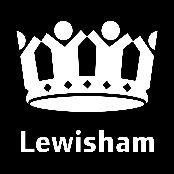 Integrated Dementia ServiceMethod StatementsMental Health Joint CommissioningLondon Borough of Lewisham Laurence House1 Catford RoadLondon, SE6 4RU020 8314 6275Keith.Stewart@lewisham.gov.ukJuly 2018This document is to be completed in accordance with the Invitation and Instructions for Tendering for receipt, via the London Tenders Portal, with all relevant documentation by no later than noon on Friday 5th October 2018.Integrated Dementia ServiceMethod Statements1.	LIST OF METHOD STATEMENTS REQUIRED1.1	The Council requires Method Statements to be given so that it can see the way in which a Tenderer will provide the Service.  This is one of the main ways in which the Council will assess the quality of the Service which the Tenderer is going to provide, and the successful Tenderer will have to provide the Service in the way set out in their Method Statements, once they have been agreed with the Council.  1.2	It is important that the Method Statements you provide are clear, concise and full. Explain your methodologies, processes, and time frames and cost calculations, where appropriate.1.3	The Method Statements cover these main issues:MS1	Management and Operational StructureMS2(a)	Sufficiency of Staff MS2(b)	Sufficiency of StaffMS3	Mobilisation PhaseMS4	Person Centred ApproachMS5	Meaningful ActivitiesMS6	Performance ManagementMS7	Continuous ImprovementMS8	Equal OpportunityMS9	Health, Safety and Risk Management1.4	Set out on the following pages are the particular areas of the Services that the Council wishes to see covered by each of the Method Statements.  Your Method Statements should be provided on the following sheets provided, and should be completed using a minimum of font size 10.1.5	As the questions and issues within each statement are essential to the evaluation process, please ensure that they are all answered.  If they are not, your tender bid may not be considered further.1.6	If separate attachments are included, to supplement your Method Statements, please clearly mark which Method Statements they refer to.MS1	Management and Operational StructureBased on your experience please outline how you will deliver the Integrated Dementia Service. In your response please describe your management and staffing structure for the service and outline any partnership or consortium arrangements in case of collaborative bids. MS2(a)Sufficiency of StaffDescribe how you will employ or have access to sufficient staff to operate the Integrated Dementia Service.MS2(b)Sufficiency of StaffDescribe specific personal qualities, qualifications, training and skills your staff will need and how you will ensure these are in placeMS3	Mobilisation PhasePlease detail the start-up programme that will ensure the successful setting up of the Integrated Dementia Service.  The programme must include the following:Liaison arrangements;Management arrangements;Support services;Training arrangements Handover arrangementsTUPEMS4	Person Centred ApproachDescribe how you will deliver the outcomes (as outlined in the service specification) supporting family members and friends of service users with dementia, to enable them to reside in the community for as long as feasible possible.MS5	Meaningful ActivitiesDescribe how you will provide high quality advice, information and support (including meaningful activities, such as horticulture, arts and crafts, etc.) to people with a diagnosis of dementia and their carers MS6	Performance ManagementOutline systems you will put in place to demonstrate your performance against the key performance indicators and expectation as outlined in the service specification. MS7	Continuous ImprovementDescribe how you will review and test the delivery of the services to show continuous improvement and how service users will be involved in this process during the length of the contract.MS8	Equal OpportunityDescribe how you will ensure that all elements of the service are fully accessible and culturally available to the diverse communities in Lewisham.   MS9	Health, Safety and Risk ManagementThe safety of service users and staff is of utmost importance. Describe what measures you will put in place to ensure the safety and wellbeing of service users and staff is ensured.Signed for Tenderer:Dated this ______________________ day of __________________________________ 20__Full name of Organisation	___________________________________________________Address for correspondence	___________________________________________________	___________________________________________________	___________________________________________________Registered Address	___________________________________________________(if different from above)	___________________________________________________	___________________________________________________Telephone No	_____________________     Fax No _____________________E-mail address	___________________________________________________State whether sole proprietor	YES/NO* (delete as appropriate)In case of partnership the full names and address of each partner:Maximum of 1000 words plus diagramMaximum of 800 words plus diagramMaximum of 1500 words plus diagramMaximum of 2000 words (plus diagrams)Maximum of 500 wordsMaximum of 800 wordsMaximum of 800 wordsMaximum of 800 wordsMaximum of 1000 wordsMaximum of 800 wordsSignaturePrint name(s) in fullPosition held by each signatory (in the case of a company)NameAddress